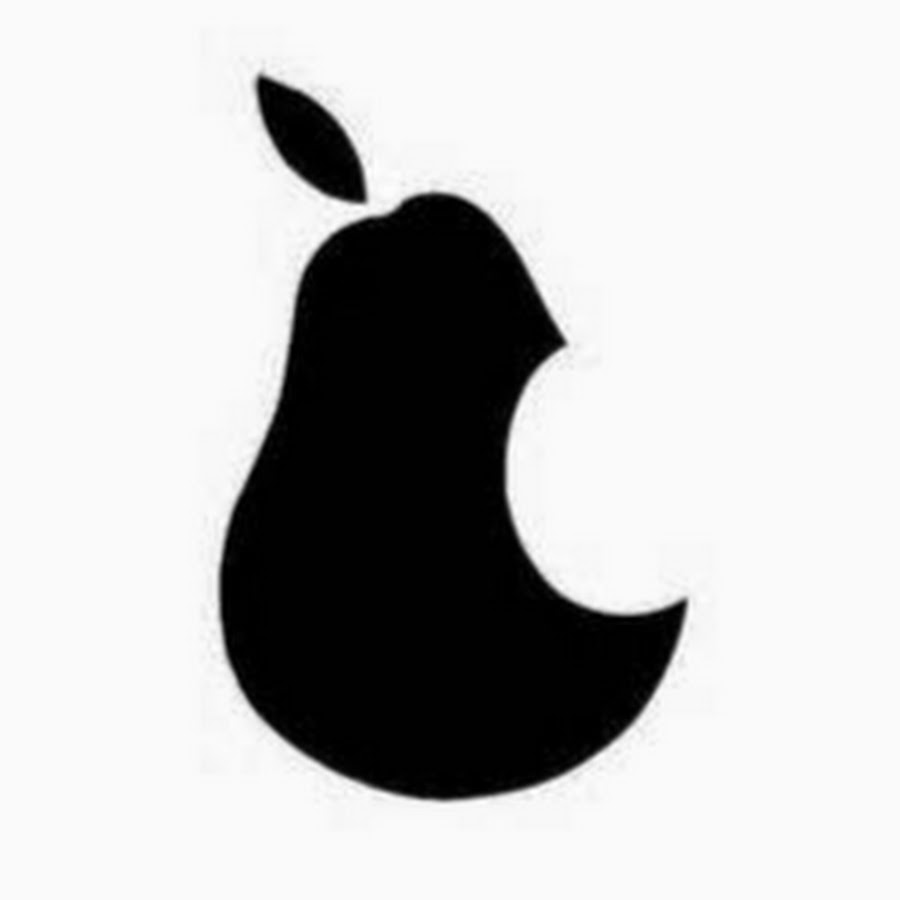  Pear-Phone July 30, 2019- FOR IMMEDIATE RELEASECombing the sleekness of an iPhone with the software of WindowsRichmond, VA- Consumer tested phone that is user-friendly was announced yesterday by technology company Pear Incorporation.“Consumers want a sleek phone with extraordinary software,” said company president Jenna Smith in making the announcement. “With Pear-Phone, every person will have software that compares to windows, cellular coverage no matter where they are, and an abundance of storage, while having the thin design that consumers desire.”A new chip has been developed for the Pear-Phone that competing phones do not have. This will increase coverage to rural environments and international capabilities. “This chip was designed in Silicon Valley by elite engineers,” added company vice president. In testing, the company added an increased megapixel capability to the camera of the Pear-Phone. “The Pear-Phone has 14-megapixel camera capability,” said Smith, “the results are crystal clear photos that capture all of life’s memories.”The product is offered in two different sizes: Macro, for consumers that want a larger screen and Micro, for consumers who want a smaller screen. The Macro Pear-Phone cost $900 and the Micro Pear-Phone cost $780. The company guarantees consumers satisfaction with regard to both design and software.“For years I compromised software and camera capability over the design of my phone,” said Mindy Allen, who helped test the product. “I now have a phone that is aesthetically pleasing with an extraordinary camera and software.” “I was amazed that the Pear-Phone was so easy to use” added Betty White, an actress. “I have struggled to use all of my past phones, but I was able to take full advantage of all the features of this phone because it is so user-friendly.”Pear-Phone is offering its aesthetically pleasing phone at 10 percent off for the first 50 customers at all Pear Incorporation stores. For further information, please contact Jenna Smith At 1-800-804-3338, jsmith@pearincorporation.net